Załącznik do Zarządzenia Nr Burmistrza Gminy i Miasta Grójec z dnia Przedszkola czynne są od 6.30 do godz. 17.00, bezpłatna podstawa programowa realizowana jest od godz. 8.00 do 13.00Pouczenia:Dokumenty dołączane do wniosku są składane w oryginale, notarialnie poświadczonej kopii albo w postaci urzędowo poświadczonego zgodnie z art. 76a § 1 kodeksu postępowania administracyjnego odpisu lub wyciągu z dokumentu;Dokumenty, mogą być składane w postaci kopii poświadczonej za zgodność z oryginałem przez rodzica kandydata;Oświadczenia składa się pod rygorem odpowiedzialności karnej za składanie fałszywych zeznań. Składający oświadczenie jest obowiązany do zawarcia w nim klauzuli następującej treści „Jestem świadomy odpowiedzialności karnej za złożenie fałszywego oświadczenia”. Klauzula ta zastępuje pouczenie organu o odpowiedzialności karnej za składanie fałszywych zeznań;Przewodniczący komisji rekrutacyjnej może żądać dokumentów potwierdzających okoliczności zawarte w oświadczeniach w terminie wyznaczonym przez przewodniczącego, lub może zwrócić się do burmistrza o potwierdzenie tych okoliczności;Oświadczenia:Wyrażam zgodę na gromadzenie, przetwarzanie i wykorzystywanie danych osobowych zawartych we wniosku o przyjęcie do celów związanych z przeprowadzeniem naboru do przedszkola oraz organizacją pracy i funkcjonowaniem przedszkola, zgodnie z ustawą z dnia 29 sierpnia 1997 roku o ochronie danych osobowych (t.j. Dz. U. z 2014 r. nr 101, poz. 1182);Zobowiązuję się w okresie od 18 kwietnia do 25 kwietnia 2016 roku pisemnie potwierdzić wolę przyjęcia dziecka do przedszkola w formie złożenia stosownego oświadczenia. W przypadku braku potwierdzenia wyrażam zgodę na wykreślenie dziecka z listy zakwalifikowanych do przyjęcia do przedszkola;Oświadczam, iż wszelkie informacje zawarte w niniejszym wniosku są zgodne z prawdą i jestem świadoma/y odpowiedzialności karnej za złożenia fałszywego oświadczenia.WYPEŁNIA KOMISJA REKRUTACYJNASpełnianie kryteriów ustawowychSpełnianie kryteriów dodatkowychDecyzją Komisji Rekrutacyjnej na posiedzeniu w dniu ……………………… kandydat został zakwalifikowany/niezakwalifikowany do Publicznego Przedszkola Nr …… w GrójcuPrzewodniczący Komisji ………………………………….Członkowie Komisji…………………………………………….…………………………………………….Kandydat w wyniku postępowania rekrutacyjnego uzyskał łączną liczbę punktów ……………….Decyzją Komisji Rekrutacyjnej na posiedzeniu w dniu ……………………… kandydat został przyjęty/nieprzyjęty do Publicznego Przedszkola Nr …… w GrójcuPrzewodniczący Komisji ………………………………….Członkowie Komisji…………………………………………….…………………………………………….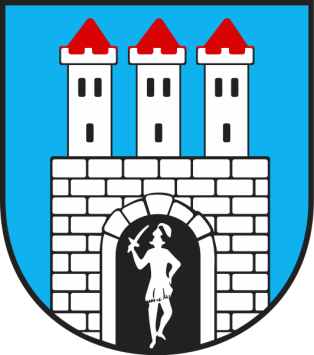 WNIOSEK O PRZYJĘCIE DZIECKA DO PRZEDSZKOLA NA ROK SZKOLNY 2016/2017(wniosek wypełniają rodzice lub opiekunowie prawni dzieci w wieku 3-5 lat, ubiegający się o przyjęcie dziecka do przedszkola od 1 września 2016 roku, dla których organem prowadzącym jest Gmina Grójec. Wniosek należy wypełnić drukowanymi literami.)Podstawa prawna:Ustawa z dnia 7 września 1991 roku o systemie oświaty (t.j. Dz. U. z 2015 roku, poz. 2156, ) oraz Uchwała Nr V/50/15 Rady Miejskiej w Grójcu z dnia 23 marca 2015 rokuMiejsce składania: wybrane przedszkole Deklarowana liczba godzin pobytu dziecka:Ramy czasowe: od godz. …………. do godz. ……………..WYBRANE PLACÓWKIWYBRANE PLACÓWKIPLACÓWKA PIERWSZEGO WYBORUPubliczne Przedszkole Nr ……… w Grójcu, ul. ……………………….Placówki kolejnego wyboruPODSTAWOWE DANE DZIECKAPODSTAWOWE DANE DZIECKAPODSTAWOWE DANE DZIECKAPODSTAWOWE DANE DZIECKADANE OSOBOWE DZIECKADANE OSOBOWE DZIECKADANE OSOBOWE DZIECKADANE OSOBOWE DZIECKAImię:Numer PESEL:Numer PESEL:Numer PESEL:Nazwisko:Data urodzenia:Data urodzenia:Data urodzenia:W przypadku braku PESEL, seria i numer paszportu lub innego dokumentu potwierdzającego tożsamośćW przypadku braku PESEL, seria i numer paszportu lub innego dokumentu potwierdzającego tożsamośćW przypadku braku PESEL, seria i numer paszportu lub innego dokumentu potwierdzającego tożsamośćW przypadku braku PESEL, seria i numer paszportu lub innego dokumentu potwierdzającego tożsamośćADRES ZAMIESZKANIA DZIECKAADRES ZAMIESZKANIA DZIECKAADRES ZAMIESZKANIA DZIECKAADRES ZAMIESZKANIA DZIECKAKod pocztowy:Kod pocztowy:Miejscowość:Miejscowość:Ulica:Ulica:Nr domu:Nr lokalu:DANE OSOBOWE MATKI/OPIEKUNKI PRAWNEJ *DANE OSOBOWE MATKI/OPIEKUNKI PRAWNEJ *DANE OSOBOWE MATKI/OPIEKUNKI PRAWNEJ *DANE OSOBOWE MATKI/OPIEKUNKI PRAWNEJ *Imię:Imię:Nazwisko:Nazwisko:ADRES ZAMIESZKANIAADRES ZAMIESZKANIAADRES ZAMIESZKANIAADRES ZAMIESZKANIAUlica:Ulica:Nr domu:Nr mieszkania:Kod pocztowy:Kod pocztowy:Miejscowość:Miejscowość:Gmina:Gmina:Powiat:Powiat:Nr telefonuNr telefonuAdres e-mailAdres e-mailMIEJSCE ZATRUDNIENIAMIEJSCE ZATRUDNIENIAMIEJSCE ZATRUDNIENIAMIEJSCE ZATRUDNIENIANazwa firmyAdres firmyTelefon kontaktowyDANE OSOBOWE OJCA/OPIEKUNA PRAWNEGO *DANE OSOBOWE OJCA/OPIEKUNA PRAWNEGO *DANE OSOBOWE OJCA/OPIEKUNA PRAWNEGO *DANE OSOBOWE OJCA/OPIEKUNA PRAWNEGO *Imię: Imię: Nazwisko: Nazwisko: ADRES ZAMIESZKANIAADRES ZAMIESZKANIAADRES ZAMIESZKANIAADRES ZAMIESZKANIAUlica:Ulica:Nr domu:Nr mieszkania:Kod pocztowy:Kod pocztowy:Miejscowość:Miejscowość:Gmina:Gmina:Powiat:Powiat:Nr telefonuNr telefonuAdres e-mailAdres e-mailMIEJSCE ZATRUDNIENIAMIEJSCE ZATRUDNIENIAMIEJSCE ZATRUDNIENIAMIEJSCE ZATRUDNIENIANazwa firmyAdres firmyTelefon kontaktowyKRYTERIA REKRUTACJIKRYTERIA REKRUTACJIKRYTERIA REKRUTACJIKryteria ustawowe wynikające z ustawy z dnia 7 września 1991 r. o systemie oświaty (Dz. U. z 2004 r. Nr 256, poz. 2572, z późn. zm.)(zaznaczyć X właściwą rubrykę)TAKNIEWielodzietność rodziny kandydata(Wymagane oświadczenie o wielodzietności rodziny kandydata)Niepełnosprawność kandydata(wymagane orzeczenie o potrzebie kształcenia specjalnego wydane ze względu na niepełnosprawność, orzeczenie o niepełnosprawności lub o stopniu niepełnosprawności) Niepełnosprawność jednego z rodziców kandydata(wymagane orzeczenie o niepełnosprawności lub o stopniu niepełnosprawności lub orzeczenie równoważne w rozumieniu przepisów ustawy z dnia 27 sierpnia 1997 r. o rehabilitacji zawodowej i społecznej oraz zatrudnianiu osób niepełnosprawnych (Dz. U. z 2011 r. Nr 127, poz. 721, z późn. zm.) Niepełnosprawność obojga rodziców kandydata(wymagane orzeczenie o niepełnosprawności lub o stopniu niepełnosprawności lub orzeczenie równoważne w rozumieniu przepisów ustawy z dnia 27 sierpnia 1997 r. o rehabilitacji zawodowej i społecznej oraz zatrudnianiu osób niepełnosprawnych (Dz. U. z 2011 r. Nr 127, poz. 721, z późn. zm.)Niepełnosprawność rodzeństwa kandydata(wymagane orzeczenie o niepełnosprawności lub o stopniu niepełnosprawności lub orzeczenie równoważne w rozumieniu przepisów ustawy z dnia 27 sierpnia 1997 r. o rehabilitacji zawodowej i społecznej oraz zatrudnianiu osób niepełnosprawnych (Dz. U. z 2011 r. Nr 127, poz. 721, z późn. zm.) Samotne wychowywanie kandydata w rodzinie(wymagany prawomocny wyrok sądu rodzinnego orzekający rozwód lub separacje lub akt zgonu oraz oświadczenie o samotnym wychowywaniu dziecka oraz niewychowywaniu żadnego dziecka wspólnie z jego rodzicem) Objęcie kandydata pieczą zastępczą(wymagany dokument poświadczający objęcie dziecka pieczą zastępczą zgodnie z ustawą z dnia 9 czerwca 2011 r. o wspieraniu rodziny i systemie pieczy zastępczej (Dz. U. z 2013 r. poz. 135, z 2012 r. poz. 1519 oraz z 2013 r. poz. 154 i 866) ) Kryteria do drugiego etapu postępowania rekrutacyjnego wynikające z Uchwały Nr V/50/2015 Rady Miejskiej w Grójcu z dnia 23 marca 2015 rokuStarsze rodzeństwo będzie kontynuowało uczęszczanie do publicznego przedszkola, do którego został złożony wniosekLiczba punktów 1(proszę wpisać TAK lub NIE)Podać imiona i nazwiska rodzeństwa oraz daty urodzenia:1……………………………………………………………2. …………………………………………………………..3. …………………………………………………….…….4. ……………………………………………………….….Zadeklarowana we wniosku liczba godzin pobytu dziecka w przedszkoluOd 5 godzin do 8 godzin- 1 pkt, powyżej 8 godzin – 2 pkt(należy wpisać liczbę zadeklarowanych godzin)Aktywność zawodowa obojga rodzicówLiczba punktów 1(należy wstawić znak X jeżeli oboje rodzice są aktywni zawodowo i dołączyć zaświadczenie o zatrudnieniu w przypadku zatrudnienia na podstawie umowy o pracę, oświadczenie w przypadku pracy na podstawie umowy cywilnoprawnej, prowadzenia gospodarstwa rolnego lub pozarolniczej działalności gospodarczej)Dzieci pracowników jednostek samorządu terytorialnegoLiczba punktów 1(należy wstawić znak X jeżeli, któreś z rodziców/opiekunów prawnych są pracownikami jednostki samorządu terytorialnego oraz dołączyć zaświadczenie o zatrudnieniu)Rodzice/rodzic (prawni opiekunowie/prawny opiekun) zamieszkują na terenie Gminy Grójec i rozliczają podatek dochodowy od osób fizycznych w Urzędzie Skarbowym w GrójcuLiczba punktów – 1 punkt za każdego rodzica spełniającego kryteriumNależy dołączyć oświadczenie rodzica/rodziców/opiekunów prawnychDODATKOWE INFORMACJE O DZIECKUIstotne informacje o stanie zdrowia dziecka, stosowanej diecie i rozwoju psychofizycznym dzieckaData wypełnienia wnioskuPodpis rodzica/rodziców/opiekunów prawnychKryteriumPotwierdzenie spełniania kryteriumWielodzietność rodziny kandydataNiepełnosprawność kandydataNiepełnosprawność jednego z rodziców kandydataNiepełnosprawność obojga rodzicówNiepełnosprawność rodzeństwa kandydataSamotne wychowywanie kandydata w rodzinieObjęcie kandydata pieczą zastępcząKryteriumLiczba punktówStarsze rodzeństwo będzie kontynuowało uczęszczanie do publicznego przedszkola, do którego został złożony wniosekZadeklarowana we wniosku liczba godzin pobytu dziecka w przedszkoluAktywność zawodowa obojga rodzicówDzieci pracowników jednostek samorządu terytorialnegoRodzice/rodzic (prawni opiekunowie/prawny opiekun) zamieszkują na terenie Gminy Grójec i rozliczają podatek dochodowy od osób fizycznych w Urzędzie Skarbowym w GrójcuSuma punktów uzyskanych wg spełniania kryteriów